Schulische Ausbildung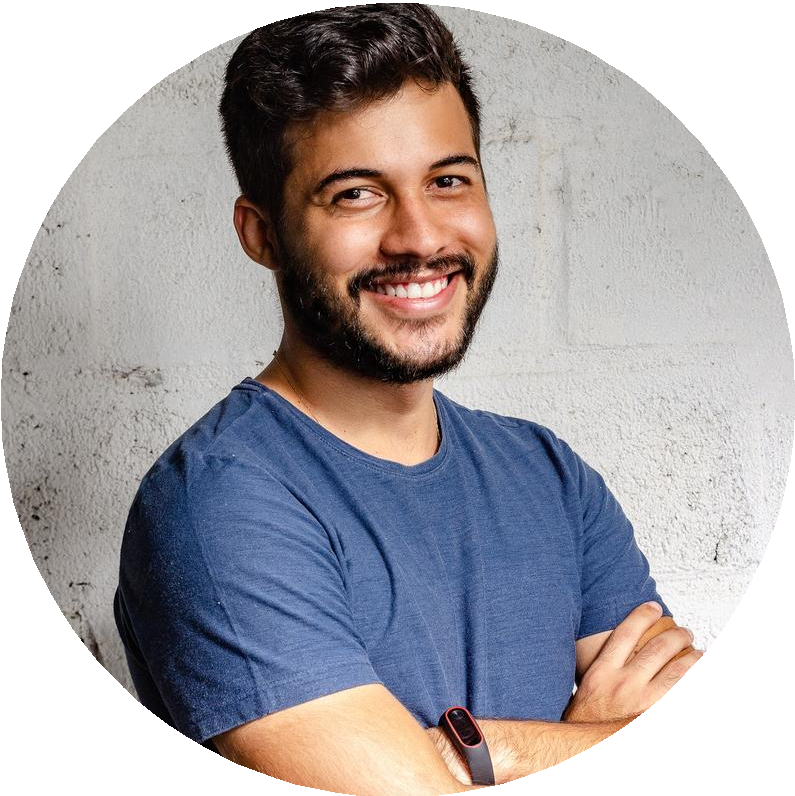 01/06- 01/08	Mustergymnasium,ESAbschluss: Abitur 01/06 - 01/08	Grundschule, EsslingenBeruflicher Werdegang01/06- 01/08	Musterfirma, EsslingenProduktionsleiter01/06- 01/08	Musterfirma, GöppingenStaplerfahrer01/06- 01/08	Musterfirma, GöppingenLagermitarbeiterPersönliche AngabenAdressen: Musterstraße 12, 73728 Essl. E-Mail: max@mustermann.deTelefon: 123-456-7890Mobil: 123-456-7890Geburtstdatum: 01.01.0000 Geburtsort: Esslingen Staatsangehörigkeit: DeutschKenntnisseSprachenDeutsch, Muttersprache Englisch, in Wort und Schrift Italienisch, in WortQualifikationenFührerschein, Klasse B (PKW vorhanden) Gültiger StaplerscheinMicrosoft Office, GrundkenntnisseInteressenFussball spielenKochenFreiwillige Feuerwehr, EsslingenEsslingen den 01.01.0000